	На основу члана 4.ст.8. и чл.101.ст.1.и 2.Закона о запосленима у аутономним покрајинама и јединицама локалне самоуправе („Службени гласник РС“ бр. 21/2016, 113/2017, 95/2018 и 114/2021 - др. закон,), и Решење о попуњавању радног места намештеника  путем јавног конкурса у Општинској управи општине Бујановац, бр: 02-111-13/2023 од 02.08.2023.године, Начелник Општинске управе општине Бујановац доноси:	Në bazë të neni 4.par.8.dhe 101.par.1.dhe 2. Ligjit mbi të punësuarit në krahinat autonome dhe njësitë e vetëadministrimit lokal (“G.zyrtare e RS”, nr. 21/2016, 113/2017, 95/2018 dhe 114/2021 – ligj.tj), dhe Aktvendimit mbi plotësimin e vendit të punës të shërbyesit nëpërmjet  konkursit publik në Administratën komunale të komunës së Bujanocit, nr. 02-111-13/2023 të datës 02.08.2023, Kryeshefi i Administratës komunale sjell:Р Е Ш Е Њ Е / A K T V E N D I MО образовању Конкурсне комисије за спровођење јавног конкурса за попуњавање радног места намештеника путем јавног конкурса  у Општинској управи Бујановацmbi formimin e Komisionit të konkursit për zbatimin e konkursit publik për plotësimin e vendit të punës së shërbyesit nëpërmjet konkursit publik në Administratën komunale të BujanocitI	Овим решењем образује се Конкурсна Комисија за спровођење јавног конкурса за попуњавање радног места намештеника у Општинској управи Бујановац (у даљем тексту: Комисија):    Me kët Aktvendim formohet Komisioni i konkursit për zbatimin e konkursit publik për plotësimin e vendit të punës të shërbyesit në Administratën komunale të Bujanocit, ( në tekstin e më tutjeshëm komisioni):при Одељење за општу управу, Општинске управе општине Бујановац,  радном место „Економат-I“, разврстаног у звању Намештеник-четврта врста радних места – 1 извршилац (Намештеник), под редним бројем  Радно место 90. Предвиђено Правилником о организацији и систематизацији радних места у Општинској управи, општинском правобранилаштву, стручним службама и посебним организацијама општине  Бујановац, број 02-22/23-03 од 27.02.2023. године. Pranë Drejtorati për  administrate të përgjithshme të Administratës komunale të komunës së Bujanocit,vendi i punës “Ekonomati-I” i rradhitur në thirrjen Shërbyes-lloji i katërt I vendeve të punës – 1 ekzekutues (Shërbyes), me numrin rendor të vendit të punës 90. të paraparë në Rregulloren mbi organizimin dhe sistematizimin e vendeve të punës në Administratën Komunale, avokaturën publike, shërbimet profesionale dhe njësive organizative të komunës së Bujanocit, nr. 02-22/23-03 të datës 27.02.2023.	1.  Фетим Мурати, дипл.професор физичког васпитања, Шеф стручне службе за заједничке послове – председник Комисије;      Fеtim Murati, profesor i diplomuar i edukatës fizike, Shef i shërbimit profesional për punë të përbashkëta – kryetar i Komisionit;2. Kастриот Јакупи, дипл.правник, Саветник за управљањe људксим ресурсима у Општинској управи општине Бујановац – члан Комисије; и	     Kastriot Jakupi, jurist i dipl. Këshilltar për menaxhimin e resurseve njerëzore në Administratën komunale të komunës së Bujanocit – anëtar i  Komisionit; dhe	3.  Фејзи Бећири, дипл.правник, Начелник Одељења  за јавне службе– члан Комисије.	      Fejzi Beqiri, jurist i dipl., Kryeshef i Drejtoratit për shërbime publike - anëtar i Komisionit.II	Конкурсна комисија има задатак да спроведе јавни конкурс за попуњавање радног места из тачке I овог решења, у складу са законом о запосленима у аутономним покрајинама и јединицама локалне самоуправе („Службени гласник РС“ бр. 21/2016, 113/2017, 95/2018 и 114/2021), Уредбом о спровођењу интерног и јавног конкурса за попуњавање радних места у аутономним покрајинама и јединицама локалне самоуправе („Службени гласник РС“, бр.95/2016 и 12/2022) и Решењем о попуњавању радног места намештеника путем јавног конкурса у Општинској управи општине Бујановац, бр: 02-111-13/2023 од 02.08.2023.године.	Komisioni i konkursit ka për detyrë që të zhvilloj konkursin publik për plotësimin e vendeve të punës nga pika I e këtij Aktvendimi, në përputhje me Ligjin mbi të punësuarit në krahinat autonome dhe njësitë e vetëadministrimit lokal (“G.zyrtare e RS”, nr. 21/2016, 113/2017, 95/2018 dhe 114/2021), Urdhëresën mbi zbatimin e konkursit intern dhe publik për plotësimin e vendeve të punës në krahinat autonome dhe njësitë e vetëadministrimit lokal (“G.zyrtare e RS”, nr. 95/2016 dhe 12/2022), dhe Aktvendimit mbi plotësimin e vendit të punës të shërbyesit  nëpërmjet  konkursit  publik në Administratën komunale të komunës së Bujanocit, nr. 02-111-13/2023 të datës 02.08.2023. III	Решење ступа на снагу даном доношења.	Aktvendimi hynë në fuqi ditën e nënshkrimit.IVПредседнику и члановима  Комисије припада накнада од по 2.000,00 динара ( двехиљаде) динара  у нето износу за сваку седницу на којој учествују.Kryetarit dhe anëtarëve  të Komisonit, i takon kompensimi nga 2.000,00 dinarë(dy mijë) dinarë në shumën neto për çdo mbledhje në të cilën marrin pjesë.V	Решење доставити председнику, члановима Комисије, благајни и архиви.	Aktvendimi t’i dërgohet kryetarit, anëtarëve të Komisionit, arkës dhe arkivit.VI	Решење објавити на интернет презентацији www.bujanovac.rs и огласној табли Општинске управе општине Бујановац. 	Aktvendimi do të publikohet në faqen e internetit www.bujanovac.rs dhe në tabelën e shpalljeve të Administratës komunale të komunës së Bujanocit.О б р а з л о ж е њ е / A r s y e t i m Решењем о попуњавању радног места намештеника путем јавног конкурса у Општинској управи општине Бујановац, бр: 02-111-13/2023 од 02.08.2023.године, покренут је путем јавног конкурса поступак попуњавања радног места при Одељењу за општу управу, Општинске управе општине Бујановац,  радно место:Мe aktvendimin mbi plotësimin e vendit të punës së shërbyesit nëpërmjet konkursit pulik në Administratën komunale të komunës së Bujanocit, nr: 02-111-13/2023 të datës 02.08.2023, është inicuar nëpërmjet konkursit publik procedura e plotësimit të vendit të punës pranë Drejtoratit për administratë të përgjithshme në Administratën komunale të komunës së Bujanocit, edhe atë vendi i punës:„Економат-I“, разврстаног у звању Намештеник-четврта врста радних места – 1 извршилац (Намештеник), под редним бројем  радног места 90, предвиђено Правилником о организацији и систематизацији радних места у Општинској управи, општинском правобранилаштву, стручним службама и посебним организацијама општине  Бујановац, број 02-22/23-03 од 27.02.2023. године.           		 “Ekonomati-I” i rradhitur në thirrjen Shërbyes-lloji i katërt I vendeve të punës – 1 ekzekutues (Shërbyes), me numrin rendor të vendit të punës 90. të paraparë në Rregulloren mbi organizimin dhe sistematizimin e vendeve të punës në Administratën Komunale, avokaturën publike, shërbimet profesionale dhe njësive organizative të komunës së Bujanocit, nr. 02-22/23-03 të datës 27.02.2023.	Решењем о попуњавању радног места намештеника путем јавног конкурса у Општинској управи општине Бујановац, бр: 02-111-13/2023 од 02.08.2023.године, покренут је поступак јавног конкурса за попуњавање радног места „Економат-I“,  у Одељењу за општу управу Општинске Управе општине Бујановац, разврстаног у звању Намештеник-четврта врста радних места – 1 извршилац (Намештеник), под редним бројем  радног места 90, предвиђено Правилником о организацији и систематизацији радних места у Општинској управи, општинском правобранилаштву, стручним службама и посебним организацијама општине  Бујановац, број 02-22/23-03 од 27.02.2023. године.Me aktvendimin mbi plotësimin e vendeve të punës të zyrtarit dhe shërbyesve nëpërmjet  konkursit publik në Administratën komunale të komunës së Bujanocit, nr. 02-111-13/2023 të datës 02.08.2023, është inicuar nëpërmjet konkursit publik procedura e plotësimit të vendit të punës „Ekonomati-I.“, e rradhitur me thirrjen Shërbyes - lloji i katërt i vendeve të punës – 1 Shërbyes, me numrin rendor të vendit të punës 90, të paraparë në Rregulloren mbi organizimin dhe sistematizimin e vendeve të punës në Administratën Komunale, avokaturën publike, shërbimet profesionale dhe njësive organizative të komunës së Bujanocit, nr. 02-155/22-03 të datës 12.10.2022. dhe vendi punës „Mardhëniet e punës“, i rradhitur në thirrjen Referent i lartë – 1 ekzekutues (zyrtarë), me numrin rendor të vendit të punës 58. Të paraparë në Rregulloren mbi organizimin dhe sistematizimin e vendeve të punës në Administratën Komunale, avokaturën publike, shërbimet profesionale dhe njësive organizative të komunës së Bujanocit, nr. 02-22/23-03 të datës 27.02.2023.Чланом 4.ст.8.Закона о запосленима у аутономним покрајинама и јединицама локалне самоуправе („Службени гласник РС“ бр. 21/2016, 113/2017, 95/2018 и 114/2021 - др. закон,), прописано је да за службенике и намештенике у јединицама локалне самоуправе, права и дужности у име послодавца, врши Начелник градске или општинске управе ако је образована као јединствени орган, односно начелник управе за поједине области, или начелник управе градске општине, односно руководилац који руководи службом или организацијом.	Me nenin 4.par.8. të Ligjit mbi të punësuarit në krahinat autonome dhe njësitë e vetëadministrimit lokal (“G.zyrtare e RS”, nr. 21/2016, 113/2017, 95/2018 dhe 114/2021 – ligj.tj), është përcaktuar që për nëpunësit civilë dhe punonjësit në njësi të vetëqeverisjes lokale, të drejtat dhe detyrat në emër të punëdhënësit, i kryen Kryeshefi i Administratës së qytetit ose administratës komunale nëse ajo është e formuar si një organ i vetëm, gjegjësisht kryeshefi i administratës për lëmi të caktuara, ose kryshefi i Administratësë së qytetit, gjegjësisht udhëheqësi që administron shërbimin ose organizatën.	Чланом 101. Закона о запосленима у аутономним покрајинама и јединицама локалне самоуправе („Службени гласник РС“ бр. 21/2016, 113/2017, 95/2018 и 114/2021 - др. закон,), прописано је да пре расписивања јавног конкурса за попуну извршлачких радних места и за пријем приправника, службеник на положају који руководи органом аутономне покрајине, односно начелник управе, руководилац службе или организације својим решењем образује конкурсну комисију од три члана.  	Me nenin 101. të Ligjit mbi të punësuarit në krahinat autonome dhe njësitë e vetëadministrimit lokal (“G.zyrtare e RS”, nr. 21/2016, 113/2017, 95/2018 dhe 114/2021 – ligj.tj), është përcaktuar që para shpalljes së konkursit publik për plotësimin e vendeve të cakuara të punës ose për pranimin e praktikantëve, zyrtari në pozitë i cil udhëheq me organin e krahinës autonome, gjegjësisht kryeshefi i Administratës, udhëheqësi i shërbimit ose organizatës me aktvendimin e tij emëron komisionin e konkursit prej 3 anëtarëve. 	Имајући у виду да је донето решење о попуњавању радног места намештеника  путем јавног конкурса у Општинској управи општине Бујановац, начелник Општнске управе општине Бујановац формирао је конкурсну комисију од три члана, којима припада накнада од по 2.000 динара у нето износу за сваку седницу Комисије на којој учествују за спровођење јавног конкурса за попуњавање радних места.	Duke pasur parasysh që është miratuar Aktvendimi mbi plotësimin e vendit të punës të shërbyesit nëpërmjet konkursit publike në Administratën komunale të komunës së Bujanocit, kryeshefi  i Administratës komunale të Komunës së Bujanocit ka formuar komisionin e konkursit prej tre anëtarëve, të cilëve i takon  kompensimi nga 2.000 dinarë në shumën neto për çdo mbledhje të Komisionit në të cilën marrin pjesë, për zhvillimin e konkursit publik për plotësimin e vendeve të punës.	На основу наведеног одлучено је као у диспозитиву овог Решења.Në bazë të asaj çka u cek është vendosur sikurse në dispozitivin e këtij Aktvendimi.ОПШТИНСКА УПРАВА ОПШТИНЕ БУЈАНОВАЦADMINISTRATA KOMUNALE E KOMUNËS SË BUJANOCITНачелник - Kryeshefi,Насим Реџепи / Nasim Rexhepi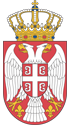 РЕПУБЛИКА СРБИЈА/REPUBLIKA E SERBISËОПШТИНСКА УПРАВА ОПШТИНЕ БУЈАНОВАЦ/ADMINISTRATA KOMUNALE BUJANOCКарадђорђа Петровића, бр .115, 17520 Бујановац/ Karagjorgje Petroviq, nr. 115, 17520 Bujanoctel; 017/651-103, 017/651-013, fax; 017/651-044 Број/ Numër: 02 -111-14/2023Дана/Më: 03.08.2023.годинеwww.bujanovac.rs